ТЕЗИ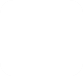 Дніпропетровське відділення Малої академії наук УкраїниСитниченко Анастасія Юріївна, учениця 11 класуСинельниківської загальноосвітньої школи І-ІІІ ступенів №5Шевченко Людмила Петрівна, вчитель хіміїДана робота з теми: ”РОЛЬ ПРОЕКТНОЇ ДІЯЛЬНОСТІ У РОЗВИТКУ ТВОРЧИХ ЗДІБНОСТЕЙ У ДІТЕЙ МОЛОДШОГО ШКІЛЬНОГО ВІКУ”  була проведена  з метою дослідити рівень розвитку творчих здібностей молодших школярів та проаналізувати дієвість використання проектних технологій у вирішенні цієї проблеми.Основним завданням дослідження було: зробити аналіз наукової літератури, розробити та запровадити навчальні проекти на уроках природознавства, проаналізувати їх ефективність у розвитку творчих здібностей. Актуальність роботи в тому, що виховання людей з високим творчим потенціалом постає не лише як важлива проблема сучасної педагогічної науки, але і як соціальна необхідність. Бо саме така особистість може впевнено будувати майбутнє, може впевнено подивитися в обличчя новому світу. І саме школа повинна допомогти учням подолати прірву між освітою і життям. 	 Після проведеної дослідницької роботи, ми прийшли до висновку, що проектні технології  є ефективним засобом для творчого розвитку молодших школярів. І головним на цьому шляху є спільна діяльність учнів, вчителів та батьків.  	Отже, ми переконались, що лише вдала інтеграція сучасних педагогічних технологій на основі постійного розвитку критичного мислення дасть змогу розвитку творчих здібностей, а значить і формувати творчу особистість. 